Maths 9.2.21 – RevisionTry to answer a few questions from each section. There are too many to do all of them, so do as many as you can. Use the 100 square if you need to. If you can, try the challenge also.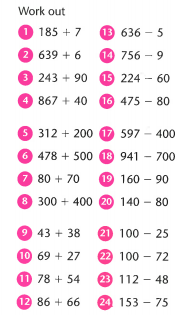 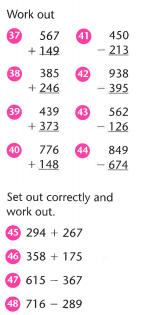 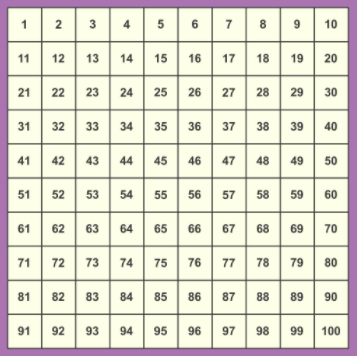 Challenge.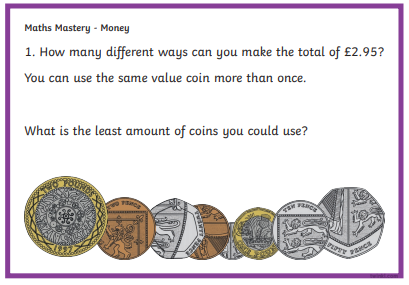 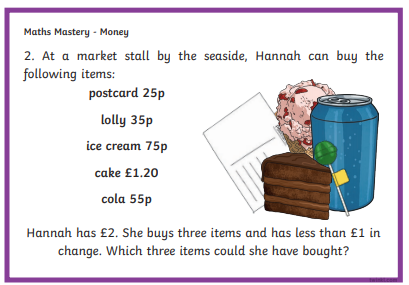 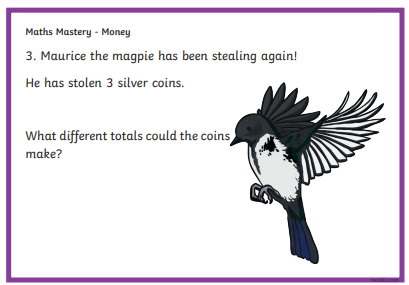 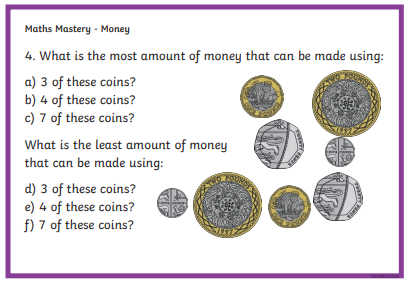 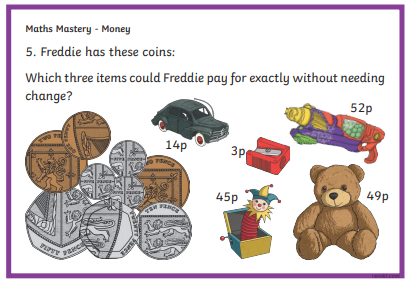 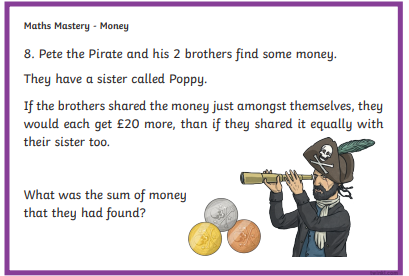 